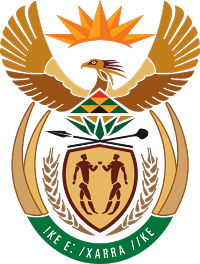 MINISTRY FOR COOPERATIVE GOVERNANCE AND TRADITIONAL AFFAIRSREPUBLIC OF SOUTH AFRICANATIONAL ASSEMBLYQUESTIONS FOR WRITTEN REPLYQUESTION NUMBER 2016/ 2151DATE OF PUBLICATION: 14 OCTOBER 2016Mr K J Mileham (DA) to ask the Minister of Cooperative Governance and Traditional Affairs:Whether any tenders have been awarded by the Buffalo City Metropolitan Municipality for fleet maintenance since 1 July 2016; if so, (a) when was each such tender awarded, (b) what were the (i) names and (ii) amounts tendered by each successful bidder, (c) what criteria were used to award the specified tenders, (d) how many bidders were considered for each of the specified tenders and (e) on what basis was each successful bidder awarded the specified tenders?Reply:The response below was provided by the municipality:QuestionResponsesWhether any tenders have been awarded by the Buffalo City Metropolitan Municipality for fleet maintenance since 1 July 2016;No tender for fleet maintenance has been awarded by the municipality since 01 July 2016.(a) when was each tender awardedNot applicable(b) what were the (i) names and (ii) amounts tendered by each successful bidderNot applicable(c) what criteria were used to award the specified tenders,Not applicable(d) how many bidders were considered for each of the specified tendersNot applicable(e) On what basis was each successful bidder awarded the specified tenders?Not applicable